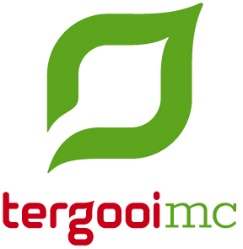 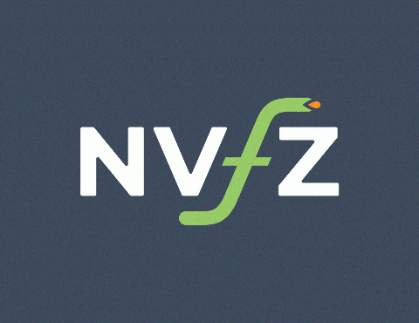 UITNODIGING VOOR LANDELIJKE MIDDENKADER BIJEENKOMSTWoensdag 20 maart 2024Tergooi MCLaan van Tergooi 21212 VG HilversumLocatie Tergooi MC Clinics:  (Let op dit is niet het hoofdgebouw)Graag verzamelen in de centrale  ruimte bij binnenkomst 
U wordt daar opgehaald. Agenda:09.30 - 10.00 uur 		Ontvangst in ruimte met koffie/thee
10.00 - 10.30 uur 		- Voorstellen aanwezigen			 	- Vaststellen agenda10.30 - 11.45 uur 		Rondje: stand van zaken, projecten in het ziekenhuis, 					praktijk, problemen, scholing etc.11.45 - 12.00 uur		- Rondvraag				- Datum + organisatie volgend overleg12.00 – 12.45 uur 		Lunch
				Eventuele allergieën en dieetwensen graag aangeven bij 				uw aanmelding.12.45 – 13.00 uur	Bestuur NVFZ : Oprichten Commissie middenkader13.00 - 14.00 uur	 	Presentatie door I.Beerthuizen. 					Onderwerp: Onboarding14.00 – 15.00 uur 		Rondleiding Farmacie Tergooi MCS.v.p. aanmelden vóór 1 maart 2024 bij Els de jong via mail; elsdejong@tergooi.nl Er kan gebruikt gemaakt worden van de parkeergarage Tergooi MC. 
Uitrijkaartjes worden niet verzorgd door Tergooi MCGraag wil ik u erop attenderen dat het Tergooi vlak naast sportpark Hilversum is gesitueerd. Tevens is Tergooi MC goed te bereiken met het OV
 